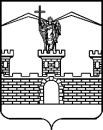 АДМИНИСТРАЦИЯ ЛАБИНСКОГО ГОРОДСКОГО ПОСЕЛЕНИЯЛАБИНСКОГО РАЙОНАП О С Т А Н О В Л Е Н И Еот 09.01.2019                                                                                                                              № 8г.ЛабинскОб оплате труда работников муниципальных казённых учреждений Лабинского городского поселения Лабинского района В соответствии с пунктом 4 статьи 86 Бюджетного кодекса Российской Федерации, пунктом 2 статьи 53 Федерального закона от 6 октября 2003 года       № 131-ФЗ «Об общих принципах организации местного самоуправления в Российской Федерации», Уставом Лабинского городского поселения Лабинского района, руководствуясь постановлением администрации Лабинского городского поселения Лабинского района от 21 декабря 2018 года    № 1392 «Об индексации базовых окладов (базовых должностных окладов), базовых ставок заработной платы работников муниципальных учреждений Лабинского городского поселения, не перешедших на отраслевые системы оплаты труда» и в целях упорядочения оплаты труда работников муниципальных казённых учреждений Лабинского городского поселения Лабинского района                   п о с т а н о в л я ю:1.	Утвердить Положение об оплате труда работников муниципальных казённых учреждений Лабинского городского поселения Лабинского района (приложение № 1).2.	Утвердить должностные оклады работников муниципальных казённых учреждений Лабинского городского поселения Лабинского района          (приложение № 2).3.	Утвердить коэффициенты денежного поощрения работников муниципальных казённых учреждений Лабинского городского поселения Лабинского района (приложение № 3).4.	Утвердить перечень муниципальных учреждений, на которые распространяется данное постановление (приложение № 4).5.	Признать утратившими силу постановление администрации Лабинского городского поселения Лабинского района от 27 декабря 2017 года № 1710                    «Об оплате труда работников муниципальных казённых учреждений Лабинского городского поселения Лабинского района».6.	Отделу делопроизводства администрации (Переходько)                     настоящее постановление опубликовать на сайте «Лабинск-официальный» по адресу: http://лабинск-официальный.рф и разместить на официальном сайте администрации Лабинского городского поселения Лабинского района http://www.labinsk-city.ru в информационно-телекоммуникационной сети «Интернет».7.	Контроль за выполнением настоящего постановления                              возложить на заместителя главы администрации Лабинского                              городского поселения Лабинского района (вопросы экономики и финансов)               П.В. Манакова.8.	Постановление вступает в силу со дня его официального опубликования и распространяется на правоотношения, возникшие с 1 января 2019 года.Глава администрацииЛабинского городского поселения					А.Н. КургановПРИЛОЖЕНИЕ № 1УТВЕРЖДЕНОпостановлением администрацииЛабинского городского поселения  Лабинского районаот 09.01.2019 № 8ПОЛОЖЕНИЕоб оплате труда работников муниципальных казённых учреждений Лабинского городского поселения Лабинского района1.	Общие положения1.1.	Настоящее Положение об оплате труда работников муниципальных казённых учреждений Лабинского городского поселения Лабинского района (далее - Положение) разработано в целях упорядочения оплаты труда работников муниципальных казённых учреждений, и сохранения единых подходов и особенностей, связанных с условиями оплаты труда.1.2.	Оплата труда работников муниципальных казённых учреждений Лабинского городского поселения Лабинского района состоит из месячного должностного оклада (далее - должностной оклад), ежемесячных и иных дополнительных выплат (далее - дополнительные выплаты).1.3.	Должностные оклады увеличиваются (индексируются) в сроки и в пределах размера повышения (индексации) должностных окладов, в соответствии с действующим законодательством. При увеличении (индексации) должностных окладов их размеры подлежат округлению до целого рубля в сторону увеличения.1.4.	Работодатель имеет право перераспределять средства фонда оплаты труда между выплатами, предусмотренными разделами 2-7 настоящего положения и осуществлять перераспределение расходов между расходами по оплате труда с начислениями и расходами на материальные затраты в пределах общей суммы расходов.1.5.	Допускается двойное наименование должности, например, ведущий специалист, юрист. При этом должностной оклад устанавливается по первой должности.2.	Оплата труда2.1.	Заработная плата состоит из должностного оклада, ежемесячных и дополнительных выплат:2.2.	Ежемесячные выплаты включают в себя:2.2.1.	Надбавку к должностному окладу за сложность и напряжённость труда.2.2.2.	Ежемесячное денежное поощрение.2.3.	Дополнительные выплаты включают в себя:2.3.1.	Премию по итогам работы за месяц, квартал и год.2.3.2.	Материальную помощь.2.4.	При формировании фонда оплаты труда работников муниципальных казённых учреждений Лабинского городского поселения Лабинского района сверх средств, направляемых для выплаты должностных окладов, предусматриваются средства для выплаты (в расчёте на год):2.4.1.	Ежемесячной надбавки за сложность и напряженность труда в размере 18 должностных окладов.2.4.2.	Ежемесячного денежного поощрения в размере 44 должностных окладов.2.4.3.	Премии по результатам работы за месяц (квартал) и год - в размере 4 должностных окладов.2.4.4.	Единовременной выплаты при предоставлении ежегодного оплачиваемого отпуска и материальной помощи в размере 4 должностных окладов.2.4.5.	Фонд оплаты труда работников муниципальных казённых учреждений Лабинского городского поселения Лабинского района формируется на календарный год.2.5.	Предельный уровень соотношения средней заработной платы руководителей учреждения, заместителей руководителей, главного                    бухгалтера (с учетом всех видов выплат из всех источников финансирования) и средней заработной платы работников учреждения (без руководителя, заместителей руководителя и главного бухгалтера с учетом всех видов                      выплат из всех источников финансирования) устанавливается в кратности                    от 1 до 5,5.Для исчисления среднемесячной заработной платы руководителей, заместителей руководителей, главных бухгалтеров учреждений, формируемой за счет всех источников финансового обеспечения и рассчитываемой за календарный год, и среднемесячной заработной платы работников учреждений (без учета заработной платы руководителя, заместителей руководителя, главного бухгалтера) в целях определения предельного уровня их соотношения, среднемесячная заработная плата определяется:2.5.1.	Для работников учреждений (без учета заработной платы руководителя, заместителей руководителя, главного бухгалтера) путем деления суммы фактически начисленной заработной платы (включая выплаты, предусмотренные пунктом 2 Положения об особенностях порядка исчисления средней заработной платы, утвержденного постановлением Правительства Российской Федерации от 24 декабря 2007 года № 922) таких работников списочного состава (без учета руководителя, заместителей руководителя, главного бухгалтера) на среднесписочную численность таких работников                  (без учета руководителя, заместителей руководителя, главного бухгалтера) за соответствующий календарный год и деления на 12 (количество месяцев в году). Определение среднесписочной численности указанных работников за соответствующий календарный год осуществляется в соответствии с методикой, используемой для целей федерального статистического наблюдения.2.5.2.	Для руководителя, заместителя руководителя, главного бухгалтера учреждения путем деления суммы фактически начисленной заработной платы (включая выплаты, предусмотренные пунктом 2 Положения об особенностях порядка исчисления средней заработной платы, утвержденного постановлением Правительства Российской Федерации от 24 декабря 2007 года № 922) соответствующему руководителю, заместителю руководителя, главному бухгалтеру за календарный год на 12 (количество месяцев в году). Если руководитель, заместитель руководителя, главный бухгалтер учреждения состоял в трудовых отношениях с учреждением неполный календарный год, то среднемесячная заработная плата определяется исходя из фактически отработанных соответствующим руководителем, заместителем руководителя, главным бухгалтером полных календарных месяцев.2.6.	Расчет среднемесячной заработной платы руководителя, заместителей руководителя, главного бухгалтера учреждения осуществляется отдельно по должностям руководителя, главного бухгалтера и по каждой должности заместителя руководителя.2.7.	В фактически начисленной заработной плате для определения среднемесячной заработной платы не учитываются выплаты социального характера и иные выплаты, не относящиеся к оплате труда (материальная помощь, оплата стоимости питания, проезда, обучения, коммунальных услуг, отдыха и другие), компенсации, выплачиваемые при прекращении трудового договора, в том числе за неиспользованный отпуск.2.8.	В случаях выполнения руководителем, заместителями руководителя, главным бухгалтером работы по совмещению должностей (профессий)                      или исполнения обязанностей временно отсутствующего работника без освобождения от основной работы в фактически начисленной заработной             плате учитываются суммы, начисленные как по основной должности (профессии), так и по совмещаемой должности (профессии), а также начисленные за исполнение обязанностей временно отсутствующего работника без освобождения от основной работы.  При работе по совместительству в фактически начисленной заработной  плате учитываются только суммы фактически начисленной заработной платы по должности руководителя, заместителя руководителя, главного бухгалтера.2.9.	При установлении условий оплаты труда руководителю                    учреждения учредитель должен исходить из необходимости обеспечения                         не превышения предельного уровня соотношения среднемесячной                       заработной платы в случае выполнения руководителем всех                               показателей экономической эффективности предприятия и получения стимулирующих выплат по итогам работы в максимальном размере.3. Надбавка к должностному окладу за сложность и напряжённость труда3.1.	Надбавка за сложность и напряжённость труда - надбавка за работы, отклоняющиеся от установленных нормативов (положений, должностных инструкций, правил внутреннего распорядка и др.). 3.2.	Надбавка за сложность и напряжённость труда устанавливается в размере до 150 процентов должностного оклада. Конкретный размер надбавки работнику определяется приказом руководителя учреждения и может пересматриваться в течение года, не чаще одного раза в месяц.4. Ежемесячное денежное поощрение4.1.	Работникам муниципальных казённых учреждений Лабинского городского поселения Лабинского района выплачивается ежемесячное денежное поощрение в размере утвержденных штатным расписанием коэффициентов к должностному окладу и может пересматриваться в течение года, не чаще одного раза в месяц.5. Премирование5.1.	В целях усиления материальной заинтересованности работников в результатах своего труда, повышения эффективности и качества работы работникам муниципальных казённых учреждений Лабинского городского поселения Лабинского района за выполнение особо важных и сложных заданий выплачивается премия (максимальный размер не ограничивается).5.2.	Работникам муниципальных казённых учреждений Лабинского городского поселения Лабинского района производятся иные выплаты, предусмотренные соответствующими федеральными законами и иными нормативными правовыми актами.5.3.	Решение о премировании и его размере принимается руководителем учреждения с учетом личного вклада работников, в рамках исполнения своих должностных обязанностей в деятельности учреждения при наличии экономии фонда оплаты труда.5.4.	Премия руководителям муниципальных казённых учреждений Лабинского городского поселения Лабинского района оформляется приказом руководителя и согласовывается с администрацией Лабинского городского поселения.6. Материальная помощь6.1.	Работникам муниципальных казённых учреждений Лабинского городского поселения Лабинского района выплачивается материальная помощь в размере четырех должностных окладов в год при уходе работника в ежегодный основной оплачиваемый отпуск. Выплата материальной помощи не зависит от итогов оценки результатов труда указанных лиц.6.2.	Материальная помощь выплачивается в пределах утвержденного фонда оплаты труда.Для расчета размера материальной помощи принимается размер должностного оклада, установленный на месяц выплаты материальной помощи.6.3.	Материальная помощь выплачивается единовременно, не позднее трех дней до начала очередного отпуска. В случае разделения ежегодного основного оплачиваемого отпуска в установленном порядке на части, материальная помощь выплачивается один раз при предоставлении любой из частей указанного отпуска. В случае если работник не воспользовался ежегодным оплачиваемым отпуском в течение календарного года, то материальная помощь работнику включается в заработную плату последнего месяца этого календарного года.Решение о выплате материальной помощи оформляется приказом руководителя на основании личного заявления работника.6.4.	Материальная помощь работникам выплачивается на лечение и по другим основаниям6.5.	Материальная помощь не выплачивается:6.5.1.	Работникам, находящимся, в отпуске по уходу за ребенком до достижения им возраста трех лет.6.5.2.	Работникам, уволенным из учреждения и получившим материальную помощь в текущем году и вновь принятым в этом же году.6.6.	Выплаченная материальная помощь удержанию не подлежит.Заместитель главы администрацииЛабинского городского поселения                                                       П.В. МанаковПРИЛОЖЕНИЕ № 2УТВЕРЖДЕНЫпостановлением администрацииЛабинского городского поселения  Лабинского районаот 09.01.2019 № 8РАЗМЕРЫдолжностных окладов работников муниципальных казённых учреждений Лабинского городского поселения Лабинского районаЗаместитель главы администрацииЛабинского городского поселения                                                       П.В. МанаковПРИЛОЖЕНИЕ № 3УТВЕРЖДЕНАпостановлением администрацииЛабинского городского поселения  Лабинского районаот 09.01.2019 № 8ТАБЛИЦАкоэффициентов денежного поощрения работников муниципальных казённых учреждений Лабинского городского поселения Лабинского районаЗаместитель главы администрацииЛабинского городского поселения                                                       П.В. МанаковПРИЛОЖЕНИЕ № 4УТВЕРЖДЕНпостановлением администрацииЛабинского городского поселения  Лабинского районаот 09.01.2019 № 8ПЕРЕЧЕНЬмуниципальных учреждений, на которые распространяется данное постановление 1.	Муниципальное казённое учреждение «Служба комплексного обслуживания органов местного самоуправления Лабинского городского поселения».Заместитель главы администрацииЛабинского городского поселения                                                       П.В. МанаковПроект внесен:Заместитель главы администрацииП.В. МанаковП.В. МанаковСоставитель проекта:Ведущий специалист МКУ СКО ОМС Лабинского городского поселения О.А. ИсаенкоО.А. ИсаенкоПроект согласован:Начальник финансового управления администрацииНачальник юридического отдела администрацииНачальник отдела делопроизводства администрацииДиректор МКУ СКО ОМС Лабинского городского поселенияД.В. ШараускасА.В. ПереходькоО.А. ПереходькоЛ.В. РыбалкаД.В. ШараускасА.В. ПереходькоО.А. ПереходькоЛ.В. РыбалкаЗаявка на рассылку: отдел делопроизводства администрации, МКУ СКО ОМС Лабинского городского поселения, финансовое управление администрации, отдел муниципального контроля администрации, Лабинская межрайонная прокуратура.Заявка на рассылку: отдел делопроизводства администрации, МКУ СКО ОМС Лабинского городского поселения, финансовое управление администрации, отдел муниципального контроля администрации, Лабинская межрайонная прокуратура.Заявка на рассылку: отдел делопроизводства администрации, МКУ СКО ОМС Лабинского городского поселения, финансовое управление администрации, отдел муниципального контроля администрации, Лабинская межрайонная прокуратура.Заявку составил:Ведущий специалист МКУ СКО ОМС Лабинского городского поселенияЗаявку составил:Ведущий специалист МКУ СКО ОМС Лабинского городского поселенияО.А. Исаенко№ п/пНаименование должности (профессии)Размердолжностного оклада (рублей)1231Руководитель (начальник, директор)72052Заместитель руководителя (начальника, директора)70273Заместитель руководителя (начальника, директора) по хозяйственной части70274Главный бухгалтер68445Заместитель главного бухгалтера65616Начальник отдела63987Заместитель начальника отдела 59598Главный специалист53479Ведущий бухгалтер499510Ведущий специалист499511Специалист 1 категории424212Специалист 2 категории412013Специалист394414Системный администратор499515Специалист по кадрам412016Кассир385917Юрист385918Заведующий хозяйством385919Администратор330820Курьер330821Делопроизводитель354922Секретарь-машинистка330823Водитель автомобиля369424Кладовщик330825Рабочий по комплексному обслуживаниюи ремонту зданий352826Подсобный рабочий352827Вахтер297028Охранник	297029Сторож297030Уборщик производственных и служебных помещений297031Уборщик служебных помещений297032Уборщик территорий2970№ п/пНаименование должности(профессии)Коэффициенты денежного поощрения123Руководитель (начальник, директор)3,5 - 7,5Заместитель руководителя (начальника, директора)2,0 - 6,5Заместитель руководителя (начальника, директора) по хозяйственной части2,0 - 6,5Главный бухгалтер4,0 - 6,0Заместитель главного бухгалтера4,0 - 6,0Начальник отдела4,0 - 5,5Заместитель начальника отдела4,0 - 5,5Главный специалист3,0 - 5,5Ведущий бухгалтер3,0 - 5,5Ведущий специалист3,0 - 5,5Специалист 1 категории2,0 - 4,0Специалист 2 категории2,0 - 4,0Специалист2,0 - 4,0Системный администратор3,0 - 4,0Специалист по кадрам3,0 - 4,0Кассир3,0 - 4,0Юрист3,0 - 4,0Заведующий хозяйством2,0 - 3,5Администратор2,0 - 3,5Курьер2,0 - 3,5Делопроизводитель2,0 - 3,5Секретарь-машинистка2,0 - 3,5Водитель автомобиля3,0 - 4,0Кладовщик2,0 - 3,0Рабочий по комплексному обслуживанию и ремонту зданий2,0 - 3,5Подсобный рабочий2,0 - 3,5Вахтер1,0 – 3,5Охранник1,0 – 3,5Сторож1,0 – 3,5Уборщик производственных и служебных помещений1,0 - 3,5Уборщик служебных помещений1,0 - 3,5Уборщик территорий1,0 - 3,5